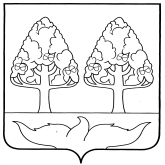 ОТДЕЛ ОБРАЗОВАНИЯ        АДМИНИСТРАЦИИ СТАНОВЛЯНСКОГО МУНИЦИПАЛЬНОГО РАЙОНА ЛИПЕЦКОЙ ОБЛАСТИПРИКАЗс.  СтановоеОб утверждении результатов муниципальногоэтапа олимпиады по обществознанию, физической культуре, математике в 2019-2020 учебном году	В соответствии с п. 39 Порядка проведения всероссийской олимпиады школьников утверждённого приказом Министерства образования и науки Российской Федерации от 18 ноября 2013 года № 1252 "Об утверждении порядка проведения всероссийской олимпиады школьников"	ПРИКАЗЫВАЮ:Считать официальным днём ознакомления с результатами муниципального этапа всероссийской олимпиады школьников по обществознанию, физической культуре, математике  27  ноября 2019 года.Утвердить:2.1.  протоколы проведения муниципального этапа всероссийской олимпиады школьников в 2019-2020 учебном году по обществознанию, физической культуре, математике (Приложение 1);2.2. рейтинг победителей муниципального этапа всероссийской олимпиады школьников в 2019-2020 учебном году по обществознанию, физической культуре, математике  (Приложение 2);2.3. рейтинг призёров муниципального этапа всероссийской олимпиады школьников в 2019-2020 учебном году по обществознанию, физической культуре, математике (Приложение 3).3.  Руководителям общеобразовательных организаций  в срок до 27.11.2019г.  довести до сведения всех заинтересованных лиц (педагоги, обучающиеся, родители)  результаты муниципального этапа всероссийской олимпиады школьников по обществознанию, физической культуре, математике в 2019-2020 учебном году через информационные стенды, сайт общеобразовательной организации.4. Директору МКУ ЦРОМУО С.А. Лаврищевой обеспечить размещение протоколов, утвержденных подпунктом 2.1. пункта  2 данного приказа,  рейтинговой таблицы участников муниципального этапа всероссийской олимпиады школьников  в 2019-2020 учебном году по обществознанию, физической культуре, математике (приложение 4) на сайте отдела образования администрации Становлянского муниципального района.5.   Контроль   за   исполнением   данного   приказа   возложить   на   главного       специалиста-эксперта отдела образования  Девяткину Н.П.И.о. начальника отдела образования                                            Н.П. Девяткина                                                                                                                                                                                      Приложение 2                                                                                                                                                                            к приказу отдела образования                                                                                                                                                                    от 27 ноября 2019 г. №  90Рейтинг победителей муниципального этапа всероссийской олимпиады школьников в 2019-2020 учебном году по обществознанию, физической культуре, математикеОбществознание  Физическая культура (девушки)Физическая культура (юноши)Математика                                                                                                                                                                                       Приложение 3                                                                                                                                                                           к приказу отдела образования                                                                                                                                                                    от 27 ноября 2019 г. №  90Рейтинг призёров муниципального этапа всероссийской олимпиады школьников в 2019-2020 учебном году по обществознанию, физической культуре, математике.Обществознание Физическая культура (девушки)Физическая культура (юноши)Математика                                                                                                                                                                                        Приложение  4                                                                                                                                                                                       к приказу отдела образования                                                                                                                                                                                       от 27  ноября 2019 г. №   90Рейтинговая таблица участия обучающихся ОУ во II (муниципальном) этапе всероссийской олимпиады школьников 2019-2020г. по обществознанию 7 класс.                                                                                                                                                                                       Приложение  4                                                                                                                                                                                       к приказу отдела образования                                                                                                                                                                                       от 27  ноября 2019 г. №   90Рейтинговая таблица участия обучающихся ОУ во II (муниципальном) этапе всероссийской олимпиады школьников 2019-2020г. по обществознанию 8 класс.                                                                                                                                                                                       Приложение  4                                                                                                                                                                                       к приказу отдела образования                                                                                                                                                                                       от 27  ноября 2019 г. №  90Рейтинговая таблица участия обучающихся ОУ во II (муниципальном) этапе всероссийской олимпиады школьников 2019-2020г. по обществознанию 9 класс.                                                                                                                                                                                       Приложение  4                                                                                                                                                                                       к приказу отдела образования                                                                                                                                                                                       от 27  ноября 2019 г. №   90Рейтинговая таблица участия обучающихся ОУ во II (муниципальном) этапе всероссийской олимпиады школьников 2019-2020г. по обществознанию 10 класс.                                                                                                                                                                                       Приложение  4                                                                                                                                                                                       к приказу отдела образования                                                                                                                                                                                       от 27  ноября 2019 г. №   90Рейтинговая таблица участия обучающихся ОУ во II (муниципальном) этапе всероссийской олимпиады школьников 2019-2020г. по обществознанию 11 класс.                                                                                                                                                                                       Приложение  4                                                                                                                                                                                       к приказу отдела образования                                                                                                                                                                                       от 27  ноября 2019 г. №   90Рейтинговая таблица участия обучающихся ОУ во II (муниципальном) этапе всероссийской олимпиады школьников 2019-2020г. по физической культуре 7-8 класс (девушки).                                                                                                                                                                                       Приложение  4                                                                                                                                                                                       к приказу отдела образования                                                                                                                                                                                       от 27  ноября 2019 г. №   90Рейтинговая таблица участия обучающихся ОУ во II (муниципальном) этапе всероссийской олимпиады школьников 2019-2020г. по физической культуре 9-11класс (девушки).                                                                                                                                                                                       Приложение  4                                                                                                                                                                                       к приказу отдела образования                                                                                                                                                                                       от 27  ноября 2019 г. №   90Рейтинговая таблица участия обучающихся ОУ во II (муниципальном) этапе всероссийской олимпиады школьников 2019-2020г. по физической культуре 7-8 класс (юноши).                                                                                                                                                                                       Приложение  4                                                                                                                                                                                       к приказу отдела образования                                                                                                                                                                                       от 27  ноября 2019 г. №   90Рейтинговая таблица участия обучающихся ОУ во II (муниципальном) этапе всероссийской олимпиады школьников 2019-2020г. по физической культуре 9-11 класс (юноши).                                                                                                                                                                                       Приложение  4                                                                                                                                                                                       к приказу отдела образования                                                                                                                                                                                       от 27  ноября 2019 г. №   90Рейтинговая таблица участия обучающихся ОУ во II (муниципальном) этапе всероссийской олимпиады школьников 2019-2020г. по  математике  5 класс.                                                                                                                                                                                       Приложение  4                                                                                                                                                                                       к приказу отдела образования                                                                                                                                                                                       от 27  ноября 2019 г. №   90Рейтинговая таблица участия обучающихся ОУ во II (муниципальном) этапе всероссийской олимпиады школьников 2019-2020г. по  математике  6 класс.                                                                                                                                                                                       Приложение  4                                                                                                                                                                                       к приказу отдела образования                                                                                                                                                                                       от 27  ноября 2019 г. №   90Рейтинговая таблица участия обучающихся ОУ во II (муниципальном) этапе всероссийской олимпиады школьников 2019-2020г. по  математике  7 класс.                                                                                                                                                                                       Приложение  4                                                                                                                                                                                       к приказу отдела образования                                                                                                                                                                                       от 27  ноября 2019 г. №   90Рейтинговая таблица участия обучающихся ОУ во II (муниципальном) этапе всероссийской олимпиады школьников 2019-2020г. по  математике  8 класс.                                                                                                                                                                                       Приложение  4                                                                                                                                                                                       к приказу отдела образования                                                                                                                                                                                       от 27  ноября 2019 г. №   90Рейтинговая таблица участия обучающихся ОУ во II (муниципальном) этапе всероссийской олимпиады школьников 2019-2020г. по  математике  9 класс.                                                                                                                                                                                       Приложение  4                                                                                                                                                                                       к приказу отдела образования                                                                                                                                                                                       от 27  ноября 2019 г. №   90Рейтинговая таблица участия обучающихся ОУ во II (муниципальном) этапе всероссийской олимпиады школьников 2019-2020г. по  математике  10 класс.                                                                                                                                                                                       Приложение  4                                                                                                                                                                                       к приказу отдела образования                                                                                                                                                                                       от 27  ноября 2019 г. №   90Рейтинговая таблица участия обучающихся ОУ во II (муниципальном) этапе всероссийской олимпиады школьников 2019-2020г. по  математике  11 класс.27   ноября2019 г. №90№ п/пФамилия Имя Отчество учащегосяклассНаименование ОУMax количество балловКоличество набранных балловстатусФамилия Имя Отчество педагога1Сидорков Никита Александрович8МБОУ «СШ с. Становое»10050победительГорячих Лариса Николаевна2Насонова Виктория Олеговна9МБОУ «СШ с. Становое»10057победительГурбанова Юлия Ивановна3Венедиктов Вячеслав Юрьевич10МБОУ «СШ с. Становое»10070победительГорячих Лариса Николаевна4Девяткина Алина Сергеевна11МБОУ «СШ с. Становое»10055победительГорячих Лариса Николаевна№ п/пФамилия Имя Отчество учащегосяклассНаименование ОУMax количество балловКоличество набранных балловстатусФамилия Имя Отчество педагога1Селянина Ангелина Олеговна8МБОУ «СШ с. Становое»10091,9победительРыков Владимир Николаевич2Киселева Екатерина Владимировна10МБОУ «СШ с. Становое»10098,1победительШеменев Сергей Николаевич№ п/пФамилия Имя Отчество учащегосяклассНаименование ОУMax количество балловКоличество набранных балловстатусФамилия Имя Отчество педагога1Леденев Никита Дмитриевич8МБОУ «СШ с. Становое»10098,7победительРыков Владимир Николаевич2Хадисов Алихан Юнусович9МБОУ «СШ с. Становое»10093,3победительДолгих Юрий Алексеевич№ п/пФамилия Имя Отчество учащегосяклассНаименование ОУMax количество балловКоличество набранных балловстатусФамилия Имя Отчество педагога№ п/пФамилия Имя Отчество учащегосяклассНаименование ОУMax количество балловКоличество набранных балловстатусФамилия Имя Отчество педагога1Петрищева Альбина Максимовна9МБОУ «СШ с. Становое»10050призерГурбанова Юлия Ивановна2Сафонова Дарья Сергеевна9МБОУ «СШ с. Тростное»10050призёрИльин Юрий Васильевич3Киселева Екатерина Владимировна10МБОУ «СШ с. Становое»10054призерГорячих Лариса Николаевна4Селиванова Алена Ивановна10МБОУ «СШ с. Становое»10051призерГорячих Лариса Николаевна5Лаврищева Алина Сергеевна10МБОУ «СШ с. Становое»10050призерГорбатова Ирина Петровна6Шацких Татьяна Николаевна11МБОУ «СШ с. Становое»10050призёрГорячих Лариса Николаевна№ п/пФамилия Имя Отчество учащегосяклассНаименование ОУMax количество балловКоличество набранных балловстатусФамилия Имя Отчество педагога1Дякина Дарья Андреевна7МБОУ «СШ с. Становое»10090,7призёрШеменев Сергей Николаевич2Савостина Анна Николаевна 8МБОУ «СШ с. Становое»10089,7призёрРыков Владимир Николаевич3Борейко Ирина Сергеевна8МБОУ «СШ с. Становое»10087призёрРыков Владимир Николаевич4Кочкина Алина Сергеевна9МБОУ «СШ с. Становое»10096,5призёрДолгих Юрий Алексеевич5Татьянина Дарья Сергеевна9МБОУ «СШ с. Становое»10086,7призёрДолгих Юрий Алексеевич6Макашова София Игоревна9МБОУ «СШ с. Становое»10084,7призёрДолгих Юрий Алексеевич№ п/пФамилия Имя Отчество учащегосяклассНаименование ОУMax количество балловКоличество набранных балловстатусФамилия Имя Отчество педагога1Жидких Александр Сергеевич8МБОУ «СШ с. Становое»10088,1призёрРыков Владимир Николаевич2Сарычев Илья Юрьевич8МБОУ «СШ с. Толстая Дубрава»10086,9призёрМакаров Андрей Юрьевич3Калугин Роман Сергеевич8МБОУ «СШ с. Становое»10086призёрШеменев Сергей Николаевич4Меренков Ярослав Андреевич11МБОУ «СШ с. Становое»10092,1призёрДолгих Юрий Алексеевич5Дегидь Никита Дмитриевич10МБОУ «СШ с. Соловьёво»10086,8призёрЖданов Дмитрий Михайлович6Кудинов Василий Михайлович11МБОУ «СШ с. Соловьёво»10085,9призёрЖданов Дмитрий Михайлович7Неклюдов Иван Алексеевич10МБОУ «СШ с. Становое»10085,2призёрГорелов Евгений Владимирович8Томаровский Еремей Алексеевич9МБОУ «СШ с. Становое»10084,8призёрДолгих Юрий Алексеевич9Пальчиков Никита Игоревич9МБОУ «СШ с. Соловьёво»10084,3призёрЖданов Дмитрий Михайлович10Крупкин Павел Евгеньевич10МБОУ «СШ с. Становое»10082,5призёрГорелов Евгений Владимирович11Исмаилов Равшан Рамин оглы9МБОУ «СШ с. Становое»10082,3призёрПанфёров Леонид Николаевич№ п/пФамилия Имя Отчество учащегосяклассНаименование ОУMax количество балловКоличество набранных балловстатусФамилия Имя Отчество педагога№ п/пФамилияИмяОтчество ФИО учителя МуниципалитетОУ (полное наименование по уставу)Класс Итог  участия в муниципальном этапе ВсОШ 2019-2020 учебного годаИтог  участия в муниципальном этапе ВсОШ 2019-2020 учебного годаСтатус участия в региональном этапе ВсОШ 2018-2019 уч. года (призёр/победитель)Особые условия для лиц с ОВЗ№ п/пФамилияИмяОтчество ФИО учителя МуниципалитетОУ (полное наименование по уставу)Класс БаллПобедитель/призёр/участникСтатус участия в региональном этапе ВсОШ 2018-2019 уч. года (призёр/победитель)Особые условия для лиц с ОВЗ1Суханова Валентина Геннадьевна Евдокимов В.В.Становлянский районМБОУ СШ д. Палёнка740участник--2Родионов Даниил Владимирович Горбатова И.П.Становлянский районМБОУ «СШ с. Становое»726участник--3Бекетова Александра Андреевна Паничева С.А.Становлянский районМБОУ «СШ с. Ламское»719участник--4Локтионова Альбина Васильевна Паничева С.А.Становлянский район МБОУ «СШ с. Ламское»710участник--№ п/пФамилияИмяОтчество ФИО учителя МуниципалитетОУ (полное наименование по уставу)Класс Итог  участия в муниципальном этапе ВсОШ 2019-2020 учебного годаИтог  участия в муниципальном этапе ВсОШ 2019-2020 учебного годаСтатус участия в региональном этапе ВсОШ 2018-2019 уч. года (призёр/победитель)Особые условия для лиц с ОВЗ№ п/пФамилияИмяОтчество ФИО учителя МуниципалитетОУ (полное наименование по уставу)Класс БаллПобедитель/призёр/участникСтатус участия в региональном этапе ВсОШ 2018-2019 уч. года (призёр/победитель)Особые условия для лиц с ОВЗ1Сидорков Никита Александрович Горячих Л.Н.Становлянский районМБОУ «СШ с. Становое»850победитель--2Никулин Кирилл Дмитриевич Горячих Л.Н.Становлянский районМБОУ «СШ с. Становое»842участник--3Проселков Станислав Павлович Верзилина Г.Н.Становлянский районМБОУ «ОШ д. Чемоданово»840участник--4Бушуева Дарья Александровна Горячих Л.Н.Становлянский районМБОУ «СШ с. Становое»839участник--5Лаврищева Кристина Сергеевна Ильин Ю.В.Становлянский районМБОУ «СШ с. Тростное»816участник--№ п/пФамилияИмяОтчество ФИО учителя МуниципалитетОУ (полное наименование по уставу)Класс Итог  участия в муниципальном этапе ВсОШ 2019-2020 учебного годаИтог  участия в муниципальном этапе ВсОШ 2019-2020 учебного годаСтатус участия в региональном этапе ВсОШ 2018-2019 уч. года (призёр/победитель)Особые условия для лиц с ОВЗ№ п/пФамилияИмяОтчество ФИО учителя МуниципалитетОУ (полное наименование по уставу)Класс БаллПобедитель/призёр/участникСтатус участия в региональном этапе ВсОШ 2018-2019 уч. года (призёр/победитель)Особые условия для лиц с ОВЗ1Насонова Виктория Олеговна Гурбанова Ю.И.Становлянский районМБОУ «СШ с. Становое»957победитель--2Петрищева Альбина Максимовна Гурбанова Ю.И.Становлянский районМБОУ «СШ с. Становое»950призёр--3Сафонова Дарья Сергеевна Ильин Ю.В.Становлянский районМБОУ «СШ с. Тростное»950призёр--4Зубанова Ирина Владимировна Гурбанова Ю.И.Становлянский районМБОУ «СШ с. Становое»945участник--5Макашова София Игоревна Гурбанова Ю.И.Становлянский районМБОУ «СШ с. Становое»945участник--6Целыковский Даниил Андреевич Евдокимов В.В.Становлянский районМБОУ СШ д. Паленка935участник--7Маслова София Михайловна Гурбанова Ю.И.Становлянский районМБОУ «СШ с. Становое»933участник--8Коняева Полина Геннадьевна Гурбанова Ю.И.Становлянский районМБОУ «СШ с. Становое»933участник--9Сапелкина Дарья Олеговна Сафонов Ю.З.Становлянский районМБОУ «СШ с. Соловьево»932участник--10Подшибякина Елизавета Владимировна Сафонов Ю.З.Становлянский районМБОУ «СШ с. Соловьёво»932участник--11Сурикова Ирина Валентиновна Евдокимов В.В.Становлянский районМБОУ СШ д. Паленка925участник--12Волкова Анастасия Игоревна Евдокимов В.В.Становлянский районМБОУ СШ д. Паленка921участник--№ п/пФамилияИмяОтчество ФИО учителя МуниципалитетОУ (полное наименование по уставу)Класс Итог  участия в муниципальном этапе ВсОШ 2019-2020 учебного годаИтог  участия в муниципальном этапе ВсОШ 2019-2020 учебного годаСтатус участия в региональном этапе ВсОШ 2018-2019 уч. года (призёр/победитель)Особые условия для лиц с ОВЗ№ п/пФамилияИмяОтчество ФИО учителя МуниципалитетОУ (полное наименование по уставу)Класс БаллПобедитель/призёр/участникСтатус участия в региональном этапе ВсОШ 2018-2019 уч. года (призёр/победитель)Особые условия для лиц с ОВЗ1Венедиктов Вячеслав Юрьевич Горячих Л.Н.Становлянский районМБОУ «СШ с. Становое»1070победитель--2Киселева Екатерина Владимировна Горячих Л.Н.Становлянский районМБОУ «СШ с. Становое»1054призёр--3Селиванова Алена Ивановна Горячих Л.Н.Становлянский районМБОУ «СШ с. Становое»1051призёр--4Лаврищева Алина Сергеевна Горячих Л.Н.Становлянский районМБОУ «СШ с. Становое»1050призёр--5Ефименко Дмитрий Сергеевич Кулакова Н.И.Становлянский районМБОУ «СШ с. Т. Дубрава»1022участник--6Бабаханов Иван Валерьевич Кулакова Н.И.Становлянский районМБОУ «СШ с. Т. Дубрава»1020участник--7Некрасова Анастасия Александровна Илюхина М.А.Становлянский районМБОУ «СШ с. Ламское»1016участник--№ п/пФамилияИмяОтчество ФИО учителя МуниципалитетОУ (полное наименование по уставу)Класс Итог  участия в муниципальном этапе ВсОШ 2019-2020 учебного годаИтог  участия в муниципальном этапе ВсОШ 2019-2020 учебного годаСтатус участия в региональном этапе ВсОШ 2018-2019 уч. года (призёр/победитель)Особые условия для лиц с ОВЗ№ п/пФамилияИмяОтчество ФИО учителя МуниципалитетОУ (полное наименование по уставу)Класс БаллПобедитель/призёр/участникСтатус участия в региональном этапе ВсОШ 2018-2019 уч. года (призёр/победитель)Особые условия для лиц с ОВЗ1Девяткина Алина Сергеевна Горячих Л.Н.Становлянский районМБОУ «СШ с. Становое»1155победитель--2Шацких Татьяна Николаевна Горячих Л.Н.Становлянский районМБОУ «СШ с. Становое»1150призёр--3Дякина Ангелина Геннадьевна Горячих Л.Н.Становлянский районМБОУ «СШ с. Становое»1138участник--4Краснова Анастасия Николаевна Горячих Л.Н.Становлянский районМБОУ «СШ с. Становое»1132участник--№ п/пФамилияИмяОтчество ФИО учителя МуниципалитетОУ (полное наименование по уставу)Класс Итог  участия в муниципальном этапе ВсОШ 2019-2020 учебного годаИтог  участия в муниципальном этапе ВсОШ 2019-2020 учебного годаСтатус участия в региональном этапе ВсОШ 2018-2019 уч. года (призёр/победитель)Особые условия для лиц с ОВЗ№ п/пФамилияИмяОтчество ФИО учителя МуниципалитетОУ (полное наименование по уставу)Класс БаллПобедитель/призёр/участникСтатус участия в региональном этапе ВсОШ 2018-2019 уч. года (призёр/победитель)Особые условия для лиц с ОВЗ1Селянина Ангелина Олеговна Рыков В.Н.Становлянский районМБОУ «СШ с. Становое»891,9победитель--2Дякина Дарья Андреевна Шеменев С.Н.Становлянский районМБОУ «СШ с. Становое»790,7призёр--3Савостина Анна Николаевна Рыков В.Н.Становлянский районМБОУ «СШ с. Становое»889,7призёр--4Борейко Ирина Сергеевна Рыков В.Н.Становлянский районМБОУ «СШ с. Становое»887призёр--5Салькова Алина Николаевна Панфёров Л.Н.Становлянский районМБОУ «СШ с. Становое»885,5участник--6Урюпина Ксения Руслановна Тюрин А.В.Становлянский районМБОУ «СШ с. Тростное»879,2участник--7Демиденко Владислава Андреевна Андриянов С.И.Становлянский районМБОУ «СШ с. Ламское»778участник--8Окорокова Анна Владимировна Сапрыкин И.В.Становлянский районМБОУ СШ д. Палёнка775,9участник--9Локтионова Альбина Васильевна Андриянов С.И.Становлянский районМБОУ «СШ с. Ламское»769,5участник--№ п/пФамилияИмяОтчество ФИО учителя МуниципалитетОУ (полное наименование по уставу)Класс Итог  участия в муниципальном этапе ВсОШ 2019-2020 учебного годаИтог  участия в муниципальном этапе ВсОШ 2019-2020 учебного годаСтатус участия в региональном этапе ВсОШ 2018-2019 уч. года (призёр/победитель)Особые условия для лиц с ОВЗ№ п/пФамилияИмяОтчество ФИО учителя МуниципалитетОУ (полное наименование по уставу)Класс БаллПобедитель/призёр/участникСтатус участия в региональном этапе ВсОШ 2018-2019 уч. года (призёр/победитель)Особые условия для лиц с ОВЗ1Киселева Екатерина Владимировна Шеменев С.Н.Становлянский районМБОУ «СШ с. Становое»1098,1победитель--2Кочкина Алина Сергеевна Долгих Ю.А.Становлянский районМБОУ «СШ с. Становое»996,5призёр--3Татьянина Дарья Сергеевна Долгих Ю.А.Становлянский районМБОУ «СШ с. Становое»986,7участник--4Макашова София Игоревна Долгих Ю.А.Становлянский районМБОУ «СШ с. Становое»984,7участник--5Малютина Кристина Сергеевна Долгих Ю.А.Становлянский районМБОУ «СШ с. Становое»984,5участник--6Фомина Анна Михайловна Николаев А.Г.Становлянский районМБОУ «СШ с. Т. Дубрава»979участник--7Зелен Анастасия Витальевна Тюрин А.В.Становлянский районМБОУ «СШ с. Тростное»1075,5участник--8Боброва Виктория Алексеевна Дмитриев С.Н.Становлянский районМБОУ «СШ с. Ламское»934,9участник--№ п/пФамилияИмяОтчество ФИО учителя МуниципалитетОУ (полное наименование по уставу)Класс Итог  участия в муниципальном этапе ВсОШ 2019-2020 учебного годаИтог  участия в муниципальном этапе ВсОШ 2019-2020 учебного годаСтатус участия в региональном этапе ВсОШ 2018-2019 уч. года (призёр/победитель)Особые условия для лиц с ОВЗ№ п/пФамилияИмяОтчество ФИО учителя МуниципалитетОУ (полное наименование по уставу)Класс БаллПобедитель/призёр/участникСтатус участия в региональном этапе ВсОШ 2018-2019 уч. года (призёр/победитель)Особые условия для лиц с ОВЗ1Леденев Никита Дмитриевич Рыков В.Н.Становлянский районМБОУ «СШ с. Становое»898,7победитель--2Жидких Александр Сергеевич Рыков В.Н.Становлянский районМБОУ «СШ с. Становое»888,1призёр--3Сарычев Илья Юрьевич Макаров А.Ю.Становлянский районМБОУ «СШ с. Т. Дубрава»886,9призёр--4Калугин Роман СергеевичШеменев С.Н.Становлянский районМБОУ «СШ с. Становое»786призёр--5Васин Денис Вячеславович Макаров А.Ю.Становлянский районМБОУ «СШ с. Т. Дубрава»885,3участник--6Прохоров Виктор Андреевич Рыков В.Н.Становлянский районМБОУ «СШ с. Становое»885участник--7Королев Евгений Эдуардович Рыков В.Н.Становлянский районМБОУ «СШ с. Становое»884,3участник--8Сапрыкин ПетрИванович Сапрыкин И.В.Становлянский районМБОУ СШ д. Палёнка778,3участник--9Титов Владислав Рустамович Макаров А.Ю.Становлянский районМБОУ «СШ с. Т. Дубрава»877,4участник--10Аббасов Рауф Рауфович Николаев А.Г.Становлянский районМБОУ «СШ с. Т. Дубрава»876,2участник--№ п/пФамилияИмяОтчество ФИО учителя МуниципалитетОУ (полное наименование по уставу)Класс Итог  участия в муниципальном этапе ВсОШ 2019-2020 учебного годаИтог  участия в муниципальном этапе ВсОШ 2019-2020 учебного годаСтатус участия в региональном этапе ВсОШ 2018-2019 уч. года (призёр/победитель)Особые условия для лиц с ОВЗ№ п/пФамилияИмяОтчество ФИО учителя МуниципалитетОУ (полное наименование по уставу)Класс БаллПобедитель/призёр/участникСтатус участия в региональном этапе ВсОШ 2018-2019 уч. года (призёр/победитель)Особые условия для лиц с ОВЗ1Хадисов Алихан Юнусович Долгих Ю.А.Становлянский районМБОУ «СШ с. Становое»993.3победитель--2Меренков Ярослав Андреевич Долгих Ю.А.Становлянский районМБОУ «СШ с. Становое»1192.1призёр--3Дегидь Никита Дмитриевич Жданов Д.М.Становлянский районМБОУ «СШ с. Соловьёво»1086.8призёр--4Кудинов Василий Михайлович Жданов Д.МСтановлянский районМБОУ «СШ с. Соловьёво»1185.9призёр--5Неклюдов Иван Алексеевич Горелов Е.В.Становлянский районМБОУ «СШ с. Т. Становое»1185.2призер--6Томаровский Еремей Алексеевич Долгих Ю.А.Становлянский районМБОУ «СШ с. Становое»984.8призер--7Пальчиков Никита Игоревич Жданов Д.М.Становлянский районМБОУ «СШ с. Соловьёво»984.3призер--8Крупкин Павел Евгеньевич Горелов Е.В.Становлянский районМБОУ СШ с. Становое1082.5призер--9Исмаилов Равшан Рамин оглыПанферов Л.Н.Становлянский районМБОУ «СШ с. Становое»982.3призер--10Сазонов Даниил Владимирович Долгих Ю.А.Становлянский районМБОУ «СШ с.Становое»981.9участник--11Меренков Андрей Николаевич Долгих Ю.А.Становлянский районМБОУ «СШ с. Становое»981.5участник--12Копытин Андрей Геннадьевич Долгих Ю.А.Становлянский районМБОУ «СШ с. Становое»1181.4участник--13Селянин Александр Вадимович Макаров А.Ю.Становлянский районМБОУ «СШ с. Т. Дубрава»980.8участник--14Карабанов Никита Сергеевич Дмитриев С.Н.Становлянский районМБОУ «СШ с.Ламское »1179.7участник--15Тюрин Павел Иванович Макаров А.Ю.Становлянский районМБОУ «СШ с. Т. Дубрава»979.5участник--16Александров Григорий Александрович Долгих Ю.А.Становлянский районМБОУ «СШ с. Становое »1179.1участник--17Титов Владимир Юрьевич Панфёров Л.Н.Становлянский районМБОУ «СШ с. Становое »979участник--18Курашев Юрий Витальевич Горелов Е.В.Становлянский районМБОУ «СШ с. Становое»1079участник--19Белов Ярослав Вадимович Макаров А.Ю.Становлянский районМБОУ «СШ с. Т. Дубрава»978.4участник--20Масленников Матвей Андреевич Горелов Е.В.Становлянский районМБОУ «СШ с. Становое»1077.5участник--21Руднев Ярослав Владимирович Дмитриев С.Н.Становлянский районМБОУ «СШ с. Ламское»977.4участник--22Конаков Иван Эдуардович Сапрыкин И.В.Становлянский районМБОУ СШ д. Паленка 976.9участник--23Коваль Владислав Олегович Долгих Ю.А.Становлянский районМБОУ «СШ с. Становое »1176.1участник--24Разумов Степан Алексеевич Макаров А.Ю.Становлянский районМБОУ «СШ с. Т. Дубрава»973.3участник--25Малютин Константин Максимов Тюрин А.В.Становлянский районМБОУ «СШ с. Т. Дубрава»972.9участник--26Губин Даниил Викторович Тюрин А.В.Становлянский районМБОУ «СШ с. Тростное»972.5участник--27Родионов Дмитрий Александрович Долгих Ю.А.Становлянский районМБОУ «СШ с. Т. Дубрава»972.2участник--28Помогаев Анатолий Михайлович Дмитриев С.Н.Становлянский районМБОУ «СШ с. Т. Дубрава»1069.1участник--29Дроздов ДаниилДмитриевич Николаев А.Г.Становлянский районМБОУ «СШ с. Т. Дубрава»967.1участник--№ п/пФамилияИмяОтчество ФИО учителя МуниципалитетОУ (полное наименование по уставу)Класс Итог  участия в муниципальном этапе ВсОШ 2019-2020 учебного годаИтог  участия в муниципальном этапе ВсОШ 2019-2020 учебного годаСтатус участия в региональном этапе ВсОШ 2018-2019 уч. года (призёр/победитель)Особые условия для лиц с ОВЗ№ п/пФамилияИмяОтчество ФИО учителя МуниципалитетОУ (полное наименование по уставу)Класс БаллПобедитель/призёр/участникСтатус участия в региональном этапе ВсОШ 2018-2019 уч. года (призёр/победитель)Особые условия для лиц с ОВЗ1Малютин Тимофей Евгеньевич Крючкова Е.И.Становлянский районМБОУ «СШ с. Становое»57участник--2Мологина Екатерина Ивановна Короткова Г.П.Становлянский районМБОУ СШ д. Паленка57участник--3Асмик Варданян Володяевна Симаков А.В.Становлянский районМБОУ «СШ с. Тростное»50участник--4Любинецкий Леонид Болеславович Короткова Г.П.Становлянский районМБОУ СШ д. Паленка50участник--5Карапетян Геворг Алексанович Яковлева Е.А.Становлянский районМБОУ «СШ с. Ламское»50участник--6Элоян Сурен Саготелович Симаков А.В.Становлянский районМБОУ «СШ с. Тростное50участник--7Девятко Кирилл Александрович Бобкова А.В.Становлянский районМБОУ «СШ с. Т. Дубрава»50участник--8Щукин Андрей Сергеевич Лалоян О.П.Становлянский районМБОУ «СШ с. Соловьёво»50участник--9Зелен Анна Витальевна Симаков А.В.Становлянский районМБОУ «СШ с. Тростное»50участник--10Наумов Тимофей Юрьевич Артемова О.А.Становлянский районМБОУ «СШ с. Ламское»50участник--№ п/пФамилияИмяОтчество ФИО учителя МуниципалитетОУ (полное наименование по уставу)Класс Итог  участия в муниципальном этапе ВсОШ 2019-2020 учебного годаИтог  участия в муниципальном этапе ВсОШ 2019-2020 учебного годаСтатус участия в региональном этапе ВсОШ 2018-2019 уч. года (призёр/победитель)Особые условия для лиц с ОВЗ№ п/пФамилияИмяОтчество ФИО учителя МуниципалитетОУ (полное наименование по уставу)Класс БаллПобедитель/призёр/участникСтатус участия в региональном этапе ВсОШ 2018-2019 уч. года (призёр/победитель)Особые условия для лиц с ОВЗ1Шалеева Валентина Витальевна Чабаева Д.М.Становлянский районМБОУ «СШ с. Тростное»614участник--2Семенов Денис Сергеевич Ханина Т.Н.Становлянский районМБОУ «СШ с. Толстая Дубрава»610участник--3Мушкаров Сергей Викторович Помогаев В.А.Становлянский районМБОУ «СШ с. Т. Дубрава»610участник--4Зелен Софья Витальевна Чабаева Д.М.Становлянский районМБОУ «СШ с. Тростное»68участник--5Полякова Елизавета Алексеевна Чабаева Д.М.Становлянский районМБОУ «СШ с. Тростное»66участник--6Полякова Снежана Владимировна Артемова О.А.Становлянский районМБОУ «СШ с. Ламское»60участник--7Ефремова Вера Сергеевна Артемова О.А.Становлянский районМБОУ «СШ с. Ламское»60участник--8Самойлов Арсен Романович Артемова О.А.Становлянский районМБОУ «СШ с. Ламское»60участник--№ п/пФамилияИмяОтчество ФИО учителя МуниципалитетОУ (полное наименование по уставу)Класс Итог  участия в муниципальном этапе ВсОШ 2019-2020 учебного годаИтог  участия в муниципальном этапе ВсОШ 2019-2020 учебного годаСтатус участия в региональном этапе ВсОШ 2018-2019 уч. года (призёр/победитель)Особые условия для лиц с ОВЗ№ п/пФамилияИмяОтчество ФИО учителя МуниципалитетОУ (полное наименование по уставу)Класс БаллПобедитель/призёр/участникСтатус участия в региональном этапе ВсОШ 2018-2019 уч. года (призёр/победитель)Особые условия для лиц с ОВЗ1Бирюков Александр Петрович Шаталова Л.Н.Становлянский районМБОУ «СШ с. Становое»510участник--2Окорокова Елена Владимировна Короткова Г.П.Становлянский районМБОУ СШ д. Паленка510участник--3Конюхов Савелий Витальевич Новикова Л.Н.Становлянский районМБОУ «СШ с. Становое»510участник--4Кирсанова Анастасия Романовна Лялина Т.В.Становлянский районМБОУ «СШ с. Становое»54участник--5Плохих Николай Евгеньевич Селиванова Г.П.Становлянский районМБОУ «СШ с. Соловьёво»54участник--6Азизова Дилором Фариддуновна Селиванова Г.П.Становлянский районМБОУ «СШ с. Соловьёво»54участник--7Бекетов Алексей Александрович Помогаева Э.К.Становлянский районМБОУ «СШ с. Ламское»50участник--8Бурых Виктор Владимирович Короткова Г.П.Становлянский районМБОУ СШ д. Паленка50участник--9Окорокова Елена Владимировна Короткова Г.П.Становлянский районМБОУ СШ д. Паленка50участник--№ п/пФамилияИмяОтчество ФИО учителя МуниципалитетОУ (полное наименование по уставу)Класс Итог  участия в муниципальном этапе ВсОШ 2019-2020 учебного годаИтог  участия в муниципальном этапе ВсОШ 2019-2020 учебного годаСтатус участия в региональном этапе ВсОШ 2018-2019 уч. года (призёр/победитель)Особые условия для лиц с ОВЗ№ п/пФамилияИмяОтчество ФИО учителя МуниципалитетОУ (полное наименование по уставу)Класс БаллПобедитель/призёр/участникСтатус участия в региональном этапе ВсОШ 2018-2019 уч. года (призёр/победитель)Особые условия для лиц с ОВЗ1Шелестов Виталий Александрович Афанасьев В.А.Становлянский районМБОУ «СШ с. Становое»80участник--2Рощупкина Наталья Александровна Лялина Т.В.Становлянский районМБОУ «СШ с. Становое»80участник--3Попова Юлия Алексеевна Лялина Т.В.Становлянский районМБОУ «СШ с. Становое»80участник--№ п/пФамилияИмяОтчество ФИО учителя МуниципалитетОУ (полное наименование по уставу)Класс Итог  участия в муниципальном этапе ВсОШ 2019-2020 учебного годаИтог  участия в муниципальном этапе ВсОШ 2019-2020 учебного годаСтатус участия в региональном этапе ВсОШ 2018-2019 уч. года (призёр/победитель)Особые условия для лиц с ОВЗ№ п/пФамилияИмяОтчество ФИО учителя МуниципалитетОУ (полное наименование по уставу)Класс БаллПобедитель/призёр/участникСтатус участия в региональном этапе ВсОШ 2018-2019 уч. года (призёр/победитель)Особые условия для лиц с ОВЗ1Белов Ярослав Вадимович Крупкина М.Г.Становлянский районМБОУ «СШ с. Т. Дубрава»99участник--2Кузьмин Егор Евгеньевич Крупкина М.Г.Становлянский районМБОУ «СШ с. Т. Дубрава»98участник--3Титов Даниил Алексеевич Помогаева Э.К.Становлянский районМБОУ «СШ с. Ламское»96участник--4Леденев Иван Михайлович Селиванова Г.П.Становлянский районМБОУ «СШ с. Соловьево»91участник--5Сурикова Ирина Валентиновна Короткова Г.П.Становлянский районМБОУ СШ д. Паленка90участник--№ п/пФамилияИмяОтчество ФИО учителя МуниципалитетОУ (полное наименование по уставу)Класс Итог  участия в муниципальном этапе ВсОШ 2019-2020 учебного годаИтог  участия в муниципальном этапе ВсОШ 2019-2020 учебного годаСтатус участия в региональном этапе ВсОШ 2018-2019 уч. года (призёр/победитель)Особые условия для лиц с ОВЗ№ п/пФамилияИмяОтчество ФИО учителя МуниципалитетОУ (полное наименование по уставу)Класс БаллПобедитель/призёр/участникСтатус участия в региональном этапе ВсОШ 2018-2019 уч. года (призёр/победитель)Особые условия для лиц с ОВЗ1Берг Алена Александровна Короткова Г.П.Становлянский районМБОУ СШ д. Паленка101участник--2Маркина Вероника Сергеевна Короткова Г.П.Становлянский районМБОУ СШ д. Паленка100участник--№ п/пФамилияИмяОтчество ФИО учителя МуниципалитетОУ (полное наименование по уставу)Класс Итог  участия в муниципальном этапе ВсОШ 2019-2020 учебного годаИтог  участия в муниципальном этапе ВсОШ 2019-2020 учебного годаСтатус участия в региональном этапе ВсОШ 2018-2019 уч. года (призёр/победитель)Особые условия для лиц с ОВЗ№ п/пФамилияИмяОтчество ФИО учителя МуниципалитетОУ (полное наименование по уставу)Класс БаллПобедитель/призёр/участникСтатус участия в региональном этапе ВсОШ 2018-2019 уч. года (призёр/победитель)Особые условия для лиц с ОВЗ1Девяткина Анна Сергеевна Лялина Т.В.Становлянский районМБОУ СШ с. Становое»1112участник--